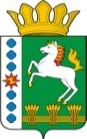 КОНТРОЛЬНО-СЧЕТНЫЙ ОРГАН ШАРЫПОВСКОГО РАЙОНАКрасноярского краяЗаключениена проект Постановления администрации  Березовского сельсовета «О внесении изменений в Постановление администрации Березовского сельсовета от 30.10.2013 № 45 «Об утверждении муниципальной программы Березовского сельсовета «Обеспечение транспортной доступности и коммунальными услугами граждан» 26 ноября 2018 год 						  		          № 147Настоящее экспертное заключение подготовлено Контрольно – счетным органом Шарыповского района на основании ст. 157 Бюджетного  кодекса Российской Федерации, ст. 9 Федерального закона от 07.02.2011 № 6-ФЗ «Об общих принципах организации и деятельности контрольно – счетных органов субъектов Российской Федерации и муниципальных образований», ст. 5 Решения Шарыповского районного Совета депутатов от 20.09.2012 № 31/289р «О внесении изменений и дополнений в Решение Шарыповского районного Совета депутатов от 21.06.2012 № 28/272р «О создании Контрольно – счетного органа Шарыповского района (в ред. от 20.03.2014 № 46/536р, от 25.09.2014 № 51/573р, от 26.02.2015 № 56/671р), в соответствии со стандартом организации деятельности Контрольно – счетного органа Шарыповского района СОД 2 «Организация, проведение и оформление результатов финансово – экономической экспертизы проектов Решений Шарыповского районного Совета депутатов и нормативно – правовых актов по бюджетно – финансовым вопросам и вопросам использования муниципального имущества и проектов муниципальных программ» утвержденного приказом Контрольно – счетного органа Шарыповского района от 16.12.2013 № 29, Соглашения от 01.01.2015 «О передаче Контрольно-счетному органу Шарыповского района полномочий Контрольно-счетного органа Березовского сельсовета по осуществлению внешнего муниципального финансового контроля». Представленный на экспертизу проект Постановления администрации Березовского сельсовета «О внесении изменений в Постановление администрации Березовского сельсовета от 30.10.2013 № 45 «Об утверждении муниципальной программы Березовского сельсовета «Обеспечение транспортной доступности и коммунальными услугами граждан» направлен в Контрольно – счетный орган Шарыповского района 23 ноября 2018 года, разработчиком данного проекта Постановления является администрация Березовского сельсовета Шарыповского района. Основанием для разработки муниципальной программы являются:- статья 179 Бюджетного кодекса Российской Федерации;- Постановление администрации Березовского сельсовета от 30.07.2013 № 28/2 «Об утверждении Порядка принятия решений о разработке  муниципальных программ Березовского сельсовета, их формировании и реализации»;- распоряжение администрации Березовского сельсовета от 01.08.2013  № 45-р «Об утверждении перечня муниципальных программ Березовского  сельсовета».Ответственный исполнитель муниципальной программы администрация Березовского сельсовета.Соисполнители муниципальной программы отсутствуют.Подпрограммами муниципальной программы являются:«Модернизация, реконструкция и капитальный ремонт объектов коммунальной инфраструктуры, жилья и благоустройства территории».«Проведение мероприятий, направленных на сохранение и улучшение транспортно – эксплуатационного состояния улично – дорожной сети сельского поселения».«Обращение с твердыми бытовыми, промышленными и биологическими отходами на территории поселения».Целями муниципальной программы являются:Повышение качества предоставления жилищно – коммунальных услуг населению и улучшение транспортно – эксплуатационного состояния дорог местного значения.Обеспечение доступным и комфортным жильем граждан Березовского сельсовета.Задачами муниципальной программы являются:Создание условий для обеспечения качественными услугами ЖКХ населения.Бесперебойное и безопасное движение транспортных средств по улично – дорожной сети сельского поселения.Предотвращение вредного воздействия бытовых и промышленных отходов на здоровье человека и окружающую природную среду. Мероприятие проведено 23-26 ноября 2018 года.В ходе подготовки заключения Контрольно – счетным органом Шарыповского района были проанализированы следующие материалы:- проект Постановления администрации Березовского сельсовета «О внесении изменений в постановление администрации Березовского сельсовета от 30.10.2013 № 45 «Об утверждении муниципальной программы Березовского сельсовета «Обеспечение транспортной доступности и коммунальными услугами граждан»;- паспорт муниципальной программы Березовского сельсовета «Обеспечение транспортной доступности и коммунальными услугами граждан»;- проект решения Березовского сельского Совета депутатов «О бюджете поселения на 2019 год и плановый период 2020-2021 годов».Жилищно – коммунальное хозяйство является отраслью экономики, обеспечивающей население территории жизненно важными услугами: отопление, горячее и холодное водоснабжение, электроснабжение. Согласно опросам общественного мнения, проводимым Всероссийским центром изучения общественного мнения, на протяжении нескольких последних лет ситуация в жилищно – коммунальном хозяйстве остается  главной проблемой, волнующей россиян (в том числе и жителей поселения).Приоритеты и цели государственной политики в жилищной и жилищно – коммунальной сферах определены в соответствии с Указом Президента Российской Федерации от 07.05.2012 № 600 «О мерах по обеспечению граждан Российской Федерации доступным и комфортным жильем и повышению качества жилищно – коммунальных услуг», а также Концепцией долгосрочного социально – экономического развития Российской Федерации на период до 2020 года, утвержденной распоряжением Правительства Российской Федерации от 17.11.2008 № 1662-р.Планируемое финансирование программных мероприятий составит в сумме   3 902,07 тыс. руб.,  в том числе:										(тыс.руб.)Перечень целевых показателей муниципальной программы Березовского сельсовета с указанием планируемых к достижению значений в результате реализации программы:На реализацию подпрограммы 1 «Модернизация, реконструкция и капитальный ремонт объектов коммунальной инфраструктуры, жилья и благоустройства территории» планируется финансирование в сумме  2 548,77 тыс. руб., в том числе:						(руб.)Цель подпрограммы 1 – создание условий для обеспечения качественными услугами ЖКХ населения.Задачи подпрограммы 1:- повышение качества и надежности предоставления жилищно – коммунальных услуг населению;- комплексное благоустройство и озеленение населенных пунктов территории.Реализация мероприятий подпрограммы 1  позволить достигнуть:- снижение интегрального показателя аварийности инженерных сетей теплоснабжения до 6,2 ед. и водоснабжения до 5,78 ед.;- снижение потерь энергоресурсов в инженерных сетях до 22%;- увеличить долю населения, обеспеченных питьевой водой отвечающей требованиям безопасности до 40,0%.На реализацию подпрограммы 2 «Проведение мероприятий, направленных на сохранение и улучшение транспортно – эксплуатационного состояния улично – дорожной сети сельского поселения» планируемое финансирование подпрограммных мероприятий составляет в сумме   1 009,20  руб., в том числе:							(руб.) Реализация подпрограммных мероприятий осуществляется посредством размещения заказов  на поставки товаров, выполнение работ, оказание услуг для  муниципальных нужд, в соответствии с действующим законодательством, регулирующим отношения в сфере закупок товаров, работ, услуг для обеспечения государственных и муниципальных нужд.Реализация данной подпрограммы предусматриваются на создание условий для бесперебойного и безопасного движения транспортных средств по улично – дорожной сети сельского поселения. Средства будут направлены на содержание 33,95 км улично – дорожной сети сельского поселения и искусственных сооружений на них за счет средств дорожного фонда Березовского сельсовета.На реализацию подпрограммы 3 «Обращение с твердыми бытовыми, промышленными и биологическими отходами на территории поселения»  планируемое финансирование подпрограммных мероприятий составляет за счет средств районного бюджета  в сумме  344,10 тыс.руб., в том числе:- 2019 год в сумме 114,70 тыс.руб.;- 2020 год в сумме 114,70 тыс.руб.;- 2021 год в сумме 114,70 тыс.руб.Целью подпрограммы 3 является предотвращение вредного воздействия бытовых и промышленных отходов на здоровье  человека и окружающую природную среду.Задача подпрограммы 3 – обеспечение функционирования системы сбора и вывоза отходов и мусора.Выполнение отдельных полномочий Шарыповского района в области организации утилизации и переработки бытовых и промышленных отходов ежегодно передаются на уровень поселения в соответствии с ч. 4 ст. 15 Федерального закона от 06.10.2003 № 131-ФЗ «Об общих принципах организации местного самоуправления в Российской Федерации», на основании решения представительного органа Шарыповского района и поселения о передаче полномочий и заключенных соответствующих соглашений.В результате реализации мероприятий подпрограммы будет получен экологический и социально – экономический эффект.Экологический эффект реализации мероприятий подпрограммы заключается в снижении объемов несанкционированного размещения отходов на конец рассматриваемого периода не менее чем на 30 тонн в год.При проверке правильности планирования и составления проекта Постановления  нарушений не установлено.На основании выше изложенного Контрольно – счетный орган Шарыповского района предлагает администрации Березовского сельсовета принять проект Постановления администрации Березовского сельсовета «О внесении изменений в постановление администрации Березовского сельсовета от 30.10.2013 № 45 «Об утверждении муниципальной программы Березовского  сельсовета «Обеспечение транспортной доступности и коммунальными услугами граждан».ПредседательКонтрольно – счетного органа						Г.В. СавчукАудитор Контрольно – счетного органа						И.В. Шмидткраевой бюджетрайонный бюджетбюджет поселенийВнебюджетные источникиитого2019 год0,00114,701 160,790,001 275,492020 год0,00114,701 178,790,001 293,492021 год0,00114,701 218,390,001 333,09итого0,00344,103 517,970,003 902,07№ п/пЦели, целевые показателиЕд. изм.Год,предшествующий реализации муниципальной программы Березовского сельсовета                                       2013 годГоды реализации муниципальной                   программыГоды реализации муниципальной                   программыГоды реализации муниципальной                   программыГоды реализации муниципальной                   программыГоды реализации муниципальной                   программыГоды реализации муниципальной                   программыГоды реализации муниципальной                   программыГоды реализации муниципальной                   программы№ п/пЦели, целевые показателиЕд. изм.Год,предшествующий реализации муниципальной программы Березовского сельсовета                                       2013 год2014201520162017201820192020№ п/пЦели, целевые показателиЕд. изм.Год,предшествующий реализации муниципальной программы Березовского сельсовета                                       2013 год201420152016201720182019202020211234567891011121Цель: Повышение качества предоставления жилищно-коммунальных услуг населению и улучшение транспортно-эксплуатационного состояния дорог местного значенияЦель: Повышение качества предоставления жилищно-коммунальных услуг населению и улучшение транспортно-эксплуатационного состояния дорог местного значенияЦель: Повышение качества предоставления жилищно-коммунальных услуг населению и улучшение транспортно-эксплуатационного состояния дорог местного значенияЦель: Повышение качества предоставления жилищно-коммунальных услуг населению и улучшение транспортно-эксплуатационного состояния дорог местного значенияЦель: Повышение качества предоставления жилищно-коммунальных услуг населению и улучшение транспортно-эксплуатационного состояния дорог местного значенияЦель: Повышение качества предоставления жилищно-коммунальных услуг населению и улучшение транспортно-эксплуатационного состояния дорог местного значенияЦель: Повышение качества предоставления жилищно-коммунальных услуг населению и улучшение транспортно-эксплуатационного состояния дорог местного значенияЦель: Повышение качества предоставления жилищно-коммунальных услуг населению и улучшение транспортно-эксплуатационного состояния дорог местного значенияЦель: Повышение качества предоставления жилищно-коммунальных услуг населению и улучшение транспортно-эксплуатационного состояния дорог местного значенияЦель: Повышение качества предоставления жилищно-коммунальных услуг населению и улучшение транспортно-эксплуатационного состояния дорог местного значения1.1Уровень износа коммунальной инфраструктуры%57,0056,8056,8056,3056,3056,0056,0056,0056,001.2Доля протяженности улично-дорожной сети местного значения  в границах населенных пунктов, работы по содержанию которых выполняются  в объеме действующих нормативов%80,4081,7082,9084,2086,5088,0088,0088,0088,00районный бюджетбюджет поселенийитого2019 год0,00849,59849,592020 год0,00849,59849,592021 год0,00849,59849,59итого0,002 548,772 548,77краевой бюджетбюджет поселенийитого2019 год0,00311,20311,202020 год0,00329,20329,202021 год0,00368,80368,80итого0,001 009,201 009,20